単独浄化槽又は汲取り便槽から家庭用合併浄化槽へ転換すると補助金が出ます。人槽算定における二世帯住宅とは、用途が住宅で、台所が２ヶ所以上あり、かつ浴室が２ヶ所以上あるものを指します（人槽計算JIS A3302-2000）●実際にかかった処分費を最大６万円まで、配管費は最大１３万円まで補助します。（実際にかかった処分費が６万円以下、配管費が１３万円以下の場合は、実際にかかった額となります。）●全ての生活排水が、合併処理浄化槽に流入するように配管することが必要です。●逆勾配で放流ポンプ槽を設置する場合も補助対象になります。●清掃、消毒及び汚泥処理、撤去、処分を適正に実施する場合が補助対象になります。●処分には、産業廃棄物管理票（マニュフェスト）Ｅ票の写しが必要になります。●下水道区域、下水道認可区域、農業集落排水整備区域は補助の対象になりません。●新築・増改築などで建築確認申請を伴う場合は、補助の対象になりません。●浄化槽法に基づく適正管理を行ってください。●申請は工事店が代行します。町内の浄化槽工事業者については裏面を御覧ください。町内浄化槽工事業者リスト●埼玉県のホームページには町内・町外を含むすべての工事業者が掲載されていますので、　　　そちらもご参考にしてください。埼玉県：http://www.pref.saitama.lg.jp/a1002/joukasou-gaiyou.html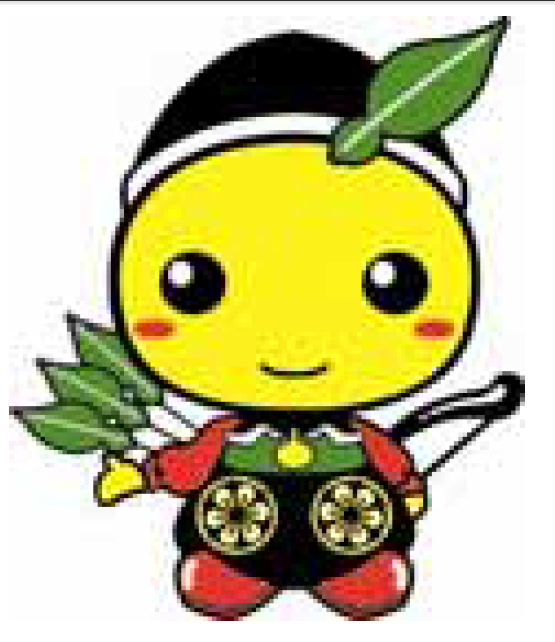 転換補助金延床面積が１３０㎡を超えれば７人槽。二世帯住宅は１０人槽転換補助金延床面積が１３０㎡を超えれば７人槽。二世帯住宅は１０人槽処分費補助金配管費補助金最高で計５人槽　362,000円60,000円　　　まで130,000円　　　まで　552,000円７人槽　444,000円60,000円　　　まで130,000円　　　まで　634,000円10人槽　578,000円60,000円　　　まで130,000円　　　まで　768,000円工事店名代表者氏名工事店住所電話番号赤沼設備工業㈱赤沼  洋毛呂山町長瀬３４３－１049(294)8111㈲厚目設備厚目　照代毛呂山町前久保411049(294)2906㈲伊藤設備伊藤　順一毛呂山町大谷木４５３－５049(295)2715鎌北建設㈱鎌北  龍児毛呂山町毛呂本郷１０４１049(294)0035㈱上村建業上村　重之毛呂山町毛呂本郷１５４049(294)1173㈲関根設備工業関根　保夫毛呂山町下川原１００６－９049(294)2757高橋電気㈱高橋  一尋毛呂山町毛呂本郷３049(294)1109㈲吉倉設備工業吉倉  良馬毛呂山町下川原８８２―１３049(294)3287毛呂山清掃㈱岡田　健次毛呂山町大類522-1049(294)0459